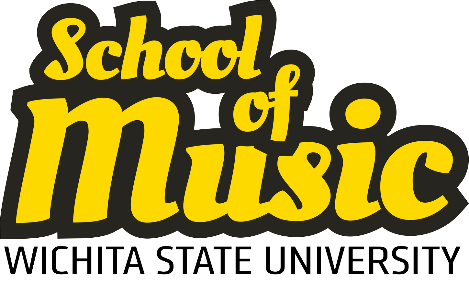 PresentsName, instrument/voiceIn collaboration withName, pianoIN A GRADIATE RECITALThis recital is in partial fulfillment of the Masters of Music Education Degree at Wichita State University.October 4, 2023 / 7:30 pmMiller Concert HallProgramTitle												        ComposerTitle												        ComposerTitle												        ComposerTitle												        ComposerName studies with Professor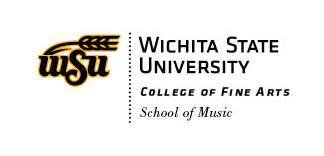 